¿Cuáles son los conceptos fundamentales que debes aprender en esta clase? ¿Qué es lo fundamental que debes aprender en esta clase?1, La Guerra Fría fue el proceso central de la historia mundial en el período que fue desde el fin de la II Guerra Mundial hasta la caída del Muro de Berlín en 1989. Su carácter (“Fría”) se derivó del hecho de que las dos grandes superpotencias (EE.UU. y URSS) no desarrollaron enfrentamientos armados directos sino veladamente, a través del apoyo a las fuerzas en pugna dentro de las naciones que pretendían incorporar a sus zonas de influencia. 2, Una zona de influencia era el conjunto de estados que adscribieron explícitamente, o fueron incorporados forzadamente, a algunos de los bloques político-militares hegemónicos durante la Guerra Fría. En ellas se desarrolló una lógica de un mundo dividido en dos (este y oeste), dentro de la cual se tendió a homogeneizar a las distintas expresiones culturales, económicas y políticas del mundo. La zona de influencia soviética estuvo conformada por Europa Oriental, buena parte de Asia, las nacientes repúblicas africanas y Cuba. En estos territorios la URSS apoyó la constitución de gobiernos autoritarios y aun dictaduras militares, y las financió a cambio de la constitución de regímenes de partido único y economías centralmente planificadas, semejantes a la suya. Por su parte, la zona de influencia de EE.UU. incluyó toda Europa Occidental, el sudeste asiático, Oceanía y casi toda América (salvo Cuba, desde 1959 y Nicaragua, desde 1979), más algunos territorios que logró ganar tanto en África como en Asia, como resultado de la descolonización y de la consolidación del proceso de neocolonialismo. Al igual que los soviéticos, los norteamericanos impulsaron en su zona de influencia regímenes económicos semejantes al suyo, es decir, de economías abiertas al comercio y a las inversiones internacionales, aunque eso se logró muchas veces sacrificando la idea de la democracia.3, En 1949 los aliados occidentales bajo el sistema capitalista crearon el Tratado del Atlántico Norte (OTAN), con el que pretendían conformar una alianza estratégica de carácter militar, que uniera a las potencias europeas (Inglaterra, Francia y la renaciente Alemania Federal). Como respuesta, el bloque socialista se constituyó en 1955 en una alianza militar, por el Pacto de Varsovia (1955). Lo integraron todos los países de la Europa Oriental, excepto Yugoslavia. Fuera de Europa, se sumarían a este pacto, más tarde, Cuba, Mongolia y Vietnam.4, La bipolaridad fue la expresión y resultado de este verdadero empate geopolítico mundial entre las dos superpotencias. Entre 1945 y 1989, el mundo estuvo dividido en dos sistemas económicos, políticos e ideológicos que se postularon hegemónicos y excluyentes. Este orden mundial fue el resultado de la Segunda Guerra Mundial y del triunfo en ella de la Unión Soviética y de Estados Unidos (contra el Fascismo). El principal factor del reordenamiento mundial de los bloques políticos fue la posesión de armas atómicas. La división de Alemania y de Europa, la OTAN y el Pacto de Varsovia constituyen ejemplos de la materialización de esta bipolaridad a nivel mundial. Asimismo, la Guerra de Corea demuestra claramente cómo las potencias comenzaron la lucha por incorporar y aumentar sus respectivas zonas de influencia en pos de su hegemonía Mundial. 5. Entre las características de la Guerra Fría se pueden mencionar: el enfrentamiento ideológico entre las dos superpotencias, a través de la difusión de las diferencias entre ambos sistemas. EE.UU. se transformó en el “Defensor del mundo libre”, mientras la URSS fue “la Patria de los Trabajadores”. La constante amenaza atómica, que llevó a ambas potencias a una carrera armamentista y que tuvo como resultados la constitución de bases misilísticas en Europa generó una psicosis colectiva respecto de un eventual ataque del adversario pero, que en los hechos, desincentivó el enfrentamiento directo entre ambas potencias; la división del mundo en dos polos diferenciados de desarrollo económico y político. EE.UU. llevó a cabo una estrategia según la cual, sin descuidar sus alianzas militares (OTAN en Europa; TIAR en América), buscó internacionalizar su modelo de desarrollo, sus procesos de producción y su tecnología, en la perspectiva de articular un hemisferio dominado por la competencia internacional, una de las claves del desarrollo capitalista. La URSS, por su parte, impulsó regímenes de partido único y estableció una instancia económica internacional, dominada por criterios de solidaridad y coordinación. El verdadero enfrentamiento directo entre las dos superpotencias fue encubierto: el espionaje. Los aparatos de inteligencia y contrainteligencia se estrenaron durante este período y ninguna potencia que se preciara de tal dejó de contar con su propio servicio de espionaje: la KGB rusa, la CIA estadounidense, el MI5 inglés, etc. 6. En este período dominado por la Guerra Fría y la lógica bipolar (caracterizada por el enfrentamiento entre capitalismo y comunismo) sucedieron numerosos acontecimientos, los que se engloban en determinados procesos políticos económicos y socioculturales. El período en cuestión se desarrolla en dos claras fases. Una primera etapa, denominada de la Coexistencia Pacífica, va a estar caracterizada por la competencia económica, tecnológica e, incluso, deportiva (las Olimpíadas), entre las dos superpotencias y sus respectivas alianzas, en un contexto de equilibrio de fuerzas  armadas y de competencia atómica. En este período, los conflictos militares más importantes fueron la “crisis de los misiles” (1961), ocurrida en Cuba, y la Guerra de Vietnam. Una segunda etapa se desarrollará entre 1973 y 1987 y va a estar caracterizada por los esfuerzos de ambas superpotencias por la distensión militar en un contexto de crisis económica, tanto dentro del socialismo soviético como del capitalismo norteamericano. A partir de 1970 comenzaron a desarrollarse otros polos económicos que contrapesaron el poderío e influencia de las dos grandes potencias (por ejemplo, Japón y el sudeste asiático, Oceanía y la consolidación europea) y del surgimiento del neoliberalismo en las potencias noratlánticas (EE.UU. e Inglaterra). 7. Pese a conflictos generados en la etapa de crisis y distensión, la tónica de este período fue el intento de Ambas superpotencias por llegar a acuerdos destinados a limitar la proliferación de armas estratégicas (de largo alcance).Ese esfuerzo comenzó a desarrollarse tras la visita de Nixon a Moscú, en 1972, que culminó en Elacuerdo con Breznev sobre limitación de este tipo de armas (conocido como Salt I). 8. Con la caída del muro de Berlín y la crisis del socialismo en Europa Oriental, se puso fin a laGuerra Fría y se dio paso a un mundo dominado militarmente por Estados Unidos. 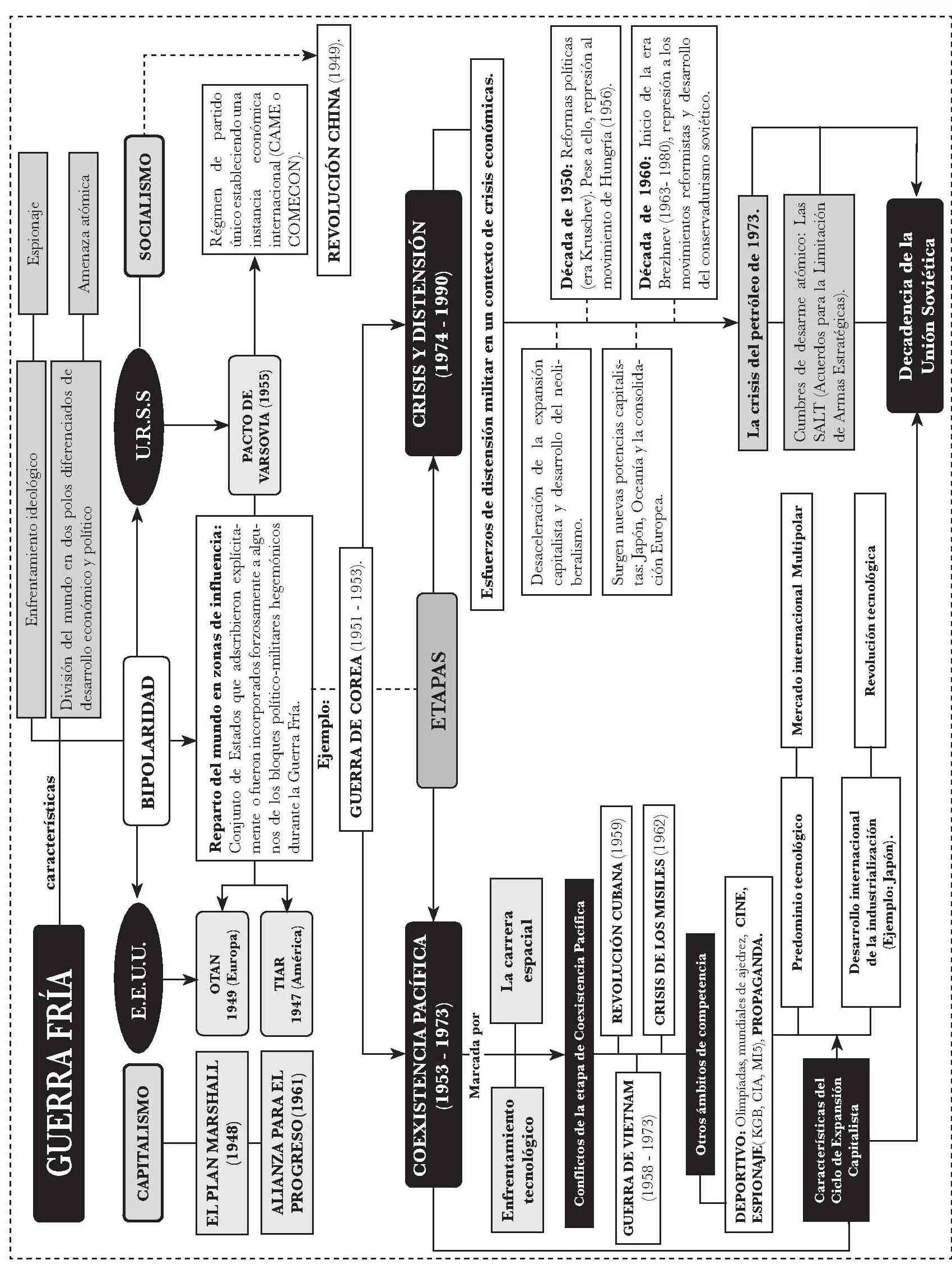 Guerra Fría, zonas de influencia, bipolaridad, OTAN, Pacto de Varsovia, Capitalismo, Socialismo, Coexistencia Pacífica, Crisis de los Misiles, Crisis y Distensión